Deux propositions pour aborder les décimaux autrement…Le loto des décimaux : 24 pièces à imprimer ou à recopier pour jouer.Des pièces vierges à recopier ou à imprimer puis à remplir en s’aidant du jeu déjà fait, pour créer un jeu personnel ( donc avec d’autres nombres, cela va de soi…) et l’envoyer aux autres CM2.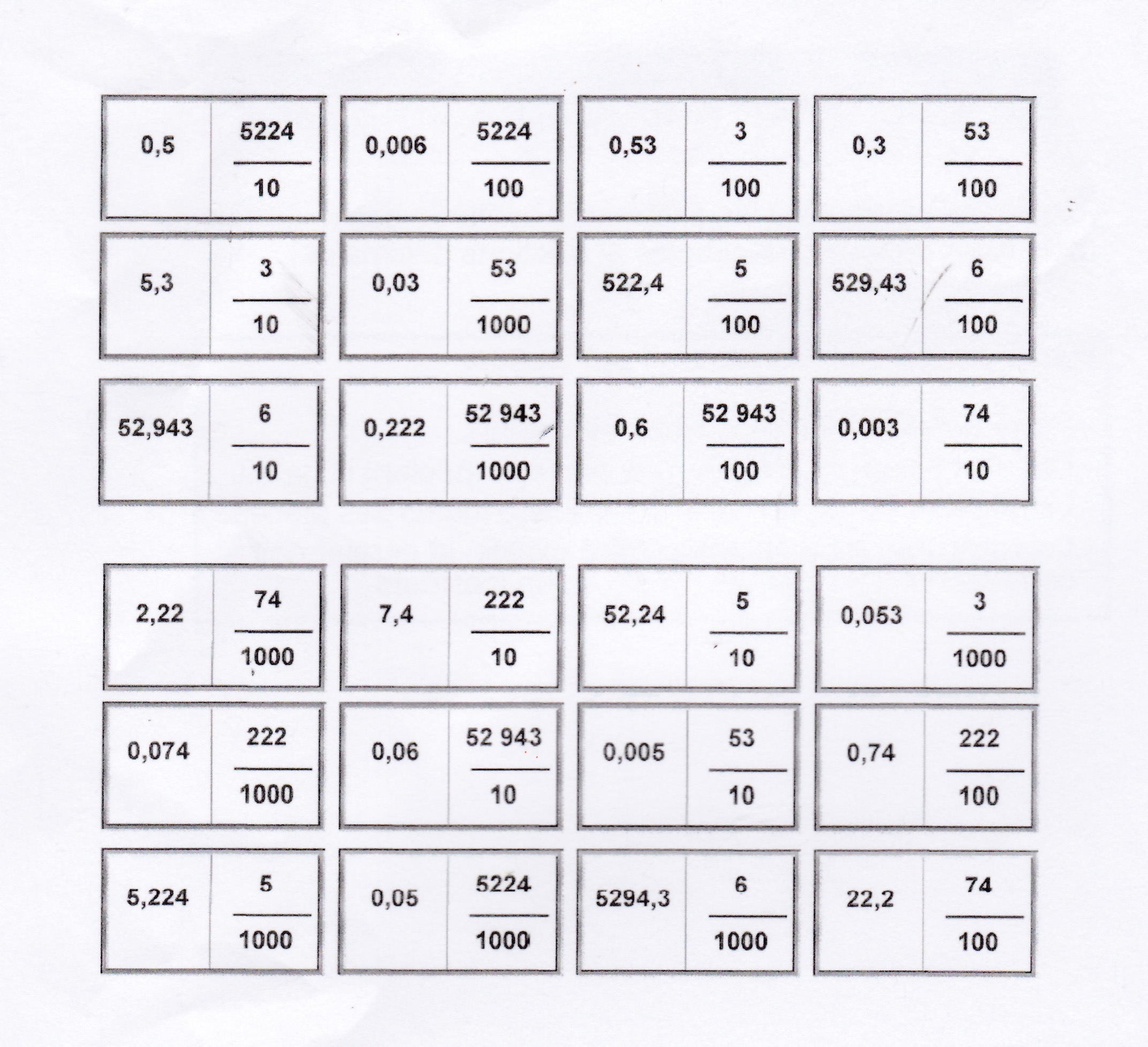 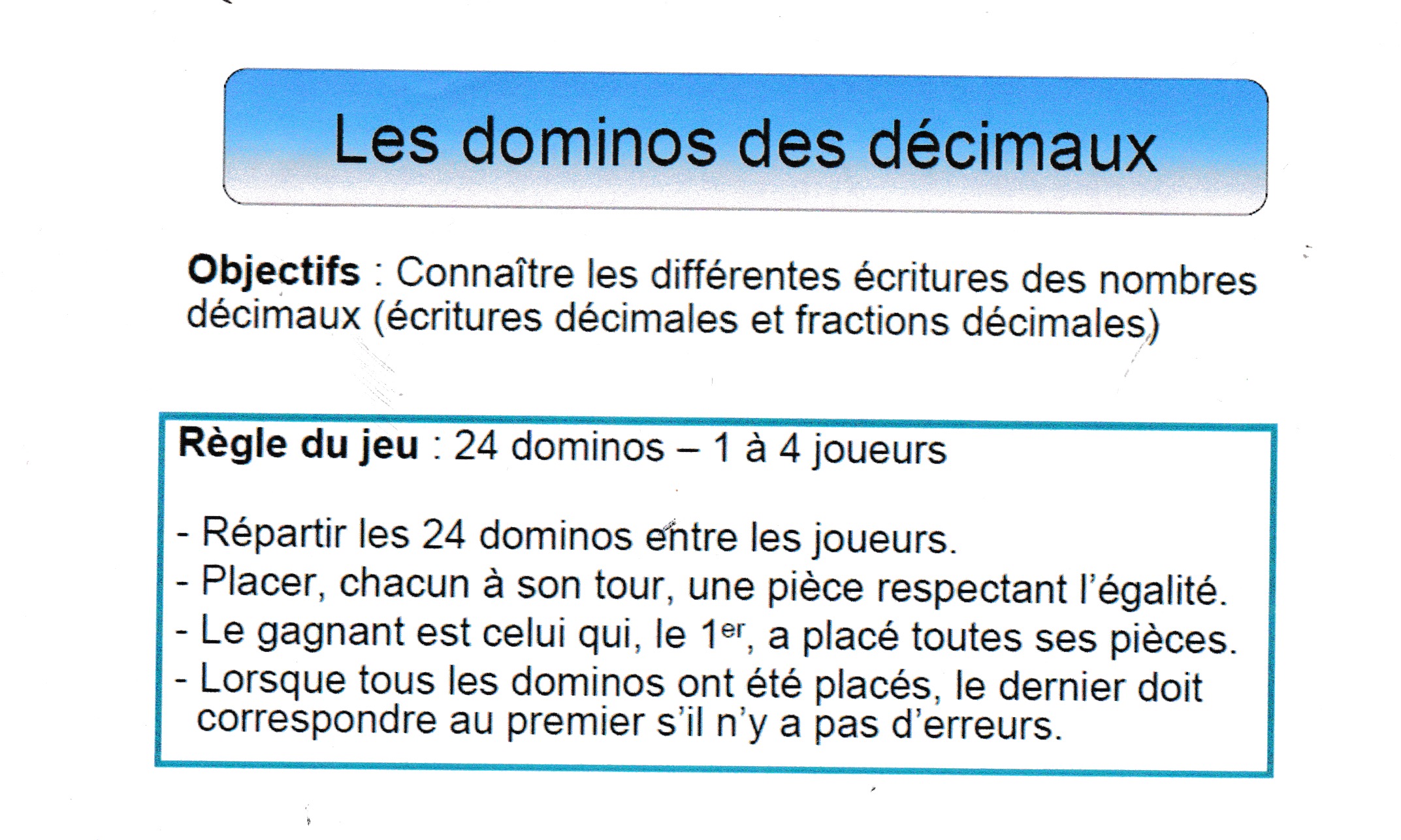 